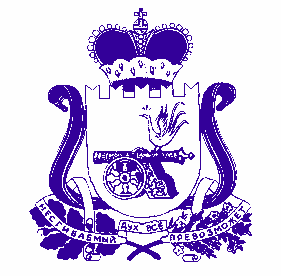 ДУХОВЩИНСКИЙ  РАЙОННЫЙ  СОВЕТ  ДЕПУТАТОВРЕШЕНИЕот 15 сентября 2017 года №58В соответствии с Федеральным законом от 07.02.2011 №6-ФЗ «Об общих принципах организации и деятельности контрольно- счетных органов субъектов Российской Федерации и муниципальных образований» (ред. от 03.04.2017 N 64-ФЗ)  и Уставом муниципального образования «Духовщинский район» Смоленской области, заслушав решение постоянной комиссии по вопросам законности и правопорядка, Духовщинский районный Совет депутатов РЕШИЛ:1. Внести в Положение о Контрольно-ревизионной комиссии муниципального образования «Духовщинский район»  Смоленской области, утвержденное решением  Духовщинского районного   Совета депутатов       от 7 февраля 2012 года  №2, следующие изменения:1)  раздел 2 дополнить пунктом 2.17 следующего содержания:- «Должностное лицо контрольно-ревизионной комиссии, замещающее муниципальную должность, досрочно освобождается от должности на основании решения Духовщинского районного Совета депутатов в случае:1) вступления в законную силу обвинительного приговора суда в отношении его;2) признания его недееспособным или ограниченно дееспособным вступившим в законную силу решением суда;3) выхода из гражданства Российской Федерации или приобретения гражданства иностранного государства либо получения вида на жительство или иного документа, подтверждающего право на постоянное проживание гражданина Российской Федерации на территории иностранного государства;4) подачи письменного заявления об отставке;5) нарушения требований законодательства Российской Федерации при осуществлении возложенных на него должностных полномочий или злоупотребления должностными полномочиями, если за решение о досрочном освобождении такого должностного лица проголосует большинство от установленного числа депутатов Духовщинского районного Совета депутатов;6) достижения установленного областным законом, нормативным правовым актом  Духовщинского районного Совета депутатов в соответствии с федеральным законом предельного возраста пребывания в должности;7) выявления обстоятельств, предусмотренных частями 4 - 6 статьи 7 Федерального закона от 7 февраля 2011 года N 6-ФЗ "Об общих принципах организации и деятельности Контрольно-счетных органов субъектов Российской Федерации и муниципальных образований";8) несоблюдения ограничений, запретов, неисполнения обязанностей, которые установлены Федеральным законом от 25 декабря 2008 года N 273-ФЗ "О противодействии коррупции", Федеральным законом от 3 декабря 2012 года N 230-ФЗ "О контроле за соответствием расходов лиц, замещающих государственные должности, и иных лиц их доходам", Федеральным законом от 7 мая 2013 года N 79-ФЗ "О запрете отдельным категориям лиц открывать и иметь счета (вклады), хранить наличные денежные средства и ценности в иностранных банках, расположенных за пределами территории Российской Федерации, владеть и (или) пользоваться иностранными финансовыми инструментами".2) разделе 5:- подпункт 9 в пункте 5.5 изложить в следующей редакции:"9) составлять протоколы об административных правонарушениях в соответствии с областным законом от 10.12.2015 N 177-з "О перечне должностных лиц органов местного самоуправления муниципальных образований Смоленской области, которые вправе составлять протоколы об административных правонарушениях, предусмотренных отдельными статьями Кодекса Российской Федерации об административных правонарушениях, при осуществлении муниципального контроля, муниципального финансового контроля."»;- дополнить пунктом 5.9.1 следующего содержания:«5.9.1 Должностные лица контрольно-ревизионной комиссии обязаны соблюдать ограничения, запреты, исполнять обязанности, которые установлены Федеральным законом от 25 декабря 2008 года N 273-ФЗ "О противодействии коррупции", Федеральным законом от 3 декабря 2012 года N 230-ФЗ "О контроле за соответствием расходов лиц, замещающих государственные должности, и иных лиц их доходам", Федеральным законом от 7 мая 2013 года N 79-ФЗ "О запрете отдельным категориям лиц открывать и иметь счета (вклады), хранить наличные денежные средства и ценности в иностранных банках, расположенных за пределами территории Российской Федерации, владеть и (или) пользоваться иностранными финансовыми инструментами".".3. Настоящее решение вступает в силу после его официального опубликования в газете «Панорама Духовщины».4. Направить настоящее решение Главе муниципального образования   «Духовщинский район» Смоленской области для подписания и обнародования. О внесении изменений в Положение о Контрольно-ревизионной комиссии муниципального образования «Духовщинский район» Смоленской областиПредседатель Духовщинского районного Совета депутатов                  В.М. ПетрищенковГлава муниципального образования «Духовщинский район» Смоленской области                               Б.В. Петифоров